申报2018年度陕西省科学技术奖励项目公示内容一、项目名称：功能型纳米复合薄膜的关键技术研究及应用二、主要完成人情况三、完成人合作关系情况四、完成人合作关系说明项目第二至第六完成人鲍艳、吕斌、刘俊莉、高党鸽、张文博为项目第一完成人马建中教授团队主要核心成员；项目第七至第十一完成人崔万兆、段力民、胡天存、茹秋月、骆国书为本项目的企业合作伙伴，为本项目相关产品的应用及产业化推广发挥了重要作用，合作时间为2010年-2017年。近8年来，在马建中教授的带领下，项目组成员一致致力于功能型纳米复合薄膜的研发，围绕纳米ZnO的微结构调控、表面功能化改性、复合薄膜的抗菌机理、防水透湿机理、阻燃机理、耐黄变机理、微放电抑制机理等科学问题进行了深入且系统的研究。具体分工如下：项目完成人马建中、鲍艳、刘俊莉等主要进行本项目所列第1项纳米ZnO微结构调控及表面改性技术的研究； 项目完成人马建中、鲍艳、刘俊莉等主要进行本项目所列第2项皮革涂饰用功能型纳米复合薄膜的制备技术与作用机制研究，马建中、鲍艳、刘俊莉、张文博、骆国书等主要进行皮革涂饰用抗菌型纳米复合薄膜、防水透湿型纳米复合薄膜的应用及大生产研究；项目完成人马建中、吕斌、高党鸽等主要进行本项目所列第3项胶原纤维改性用功能型纳米复合薄膜的制备技术与作用机制研究，马建中、吕斌、高党鸽、段力民、茹秋月等主要进行胶原纤维改性用功能型纳米复合薄膜的应用及大生产研究；项目完成人马建中、鲍艳主要进行本项目所列第4项金属基材表面纳米Ag膜陷阱结构的构筑技术及微放电抑制机理研究，崔万照、胡天存主要进行银膜陷阱结构的应用性能检测。五、主要完成单位排序及贡献六、完成单位合作关系说明    本项目的第二、第三、第四、第五完成单位分别为：西安空间无线电技术研究所、中国皮革制鞋研究院有限公司、河北永泰皮化化工有限公司、广东盛方化工有限公司。    西安空间无线电技术研究所进行本项目所列第4项金属基材表面纳米Ag膜陷阱结构的构筑技术及微放电抑制机理研究中银膜陷阱结构的应用性能检测。中国皮革制鞋研究院有限公司主要进行本项目所列第3项胶原纤维改性用功能型纳米复合油膜的制备技术与作用机制研究中功能型纳米复合油膜的应用及大生产研究。河北永泰皮化化工有限公司主要进行本项目所列第3项胶原纤维改性用功能型纳米复合油膜的制备技术与作用机制研究中功能型纳米复合油膜的应用及大生产研究。广东盛方化工有限公司进行本项目所列第2项皮革涂饰用功能型纳米复合薄膜的制备技术与作用机制研究中功能型纳米复合薄膜的应用及大生产研究。七、项目简介 本项目属于轻工技术与工程学科，属于纳米复合薄膜的制备与应用领域。 本项目将纳米ZnO、MMT、TiO2-ZnO等纳米粒子引入皮革及航天薄膜材料中，围绕纳米ZnO的微结构调控、表面功能化改性、复合薄膜的抗菌机理、防水透湿机理、阻燃机理、耐黄变机理、微放电抑制机理等科学问题，经过近8年的艰苦攻关，发明了多种功能型纳米复合薄膜与技术（包括纳米ZnO微结构调控及表面改性技术、皮革涂饰用功能型纳米复合薄膜的制备技术与作用机制、皮革纤维改性用功能型纳米复合油膜的制备技术与作用机制、金属基材表面纳米Ag膜陷阱结构的构筑技术及微放电抑制机理），取得了多项理论创新和突破，在Advances in Colloid and Interface Science、ACS Sustainable Chemistry & Engineering Composites 等TOP期刊发表学术论文53篇，其中SCI收录26篇，EI收录11篇，拥有25项知识产权，研制开发的5支产品已成功实现产业化，取得了显著的经济与社会效益。 （1）纳米ZnO微结构调控及表面改性技术 以硝酸锌和氢氧化钠等为主要原料，通过组成设计和工艺控制，发明了微波水热法等可控制备不同形貌和结构实心纳米ZnO及中空纳米ZnO、系列粒径球形纳米 ZnO、Ce/Fe/Sm掺杂花状纳米ZnO的技术，探究了不同形貌及结构实心纳米ZnO和中空纳米ZnO的生长机理；并采用水溶性高分子 PA30，结合超声波处理技术对纳米ZnO进行表面修饰，实现了纳米ZnO的多机制协调表面改性。 （2）皮革涂饰用功能型纳米复合薄膜的制备技术与作用机制  基于纳米ZnO微结构调控及表面改性技术，发明了皮革涂饰用抗菌型氧化锌基纳米复合薄膜和防水透湿型氧化锌基纳米复合薄膜的关键制备技术。建立了实心纳米ZnO及中空纳米ZnO形貌、尺寸对复合薄膜性能的影响关系，揭示了氧化锌基纳米复合薄膜的抗菌机理和防水透湿机理。（3）皮革纤维改性用功能型纳米复合油膜的制备技术与作用机制以植物油和MMT、TiO2-ZnO等纳米粒子为主要原料，发明了皮革纤维改性用阻燃型纳米复合油膜和耐黄变型纳米复合油膜的关键制备技术。建立了MMT种类、用量、TiO2-ZnO用量等对纳米复合油膜性能的影响关系，揭示了纳米复合油膜的阻燃机理和耐黄变机理。（4）金属基材表面纳米Ag膜陷阱结构的构筑技术及微放电抑制机理基于纳米ZnO的微结构调控技术，发明了金属基材表面纳米Ag膜陷阱结构的构筑技术，在金属基材表面生长ZnO纳米阵列，并以此为模板电化学镀银，最终通过刻蚀在金属基材表面构筑纳米Ag膜陷阱结构，在不破坏航天部件自身结构以及不妨碍部件使用性能的基础上，利用所构筑的纳米Ag膜陷阱结构成功高效地捕获和吸收二次电子。 本项目开发的皮革涂饰用功能型氧化锌基纳米复合薄膜技术指标超过了国外同类产品，已经在两家企业成功应用；扩展研发的油田堵水用薄膜已在陕西3家企业进行生产和应用；开发的皮革纤维改性用功能型纳米复合油膜综合性能优异，功能性突出，已在多家企业投产并应用，创造了显著的经济效益和社会效益，为行业进步提供了产品和技术支撑。研制的金属基材表面纳米Ag膜陷阱结构的构筑技术可有效抑制航天器件的微放电效应，有望应用于航天领域。八、主要论文专著目录（限20条）九、主要知识产权证明目录（限10条）十、客观评价    本项目针对传统皮革涂饰用薄膜、皮革纤维改性用油膜附加值低、功能性不突出及航天器件使用过程中出现的微放电现象等瓶颈问题，提出以纳米ZnO的可控制备为基础，利用纳米ZnO、MMT、TiO2-ZnO等粒子的化学性质和结构特点研发可应用于皮革和航天器件的薄膜材料，提升现有皮革用薄膜材料的功能性，抑制航天器件的微放电效应，增加革制品的附加值和航天器件的使用寿命，取得了良好的综合效果。   （1）传统皮革涂饰用抗菌型复合薄膜材料一般是在薄膜材料中加入有机防霉剂，但是这类物质大多不符合绿色、环保的要求，会对环境及人体健康产生负面影响。鉴于此，本项目在纳米ZnO微结构调控及表面改性技术的基础上，发明了抗菌型氧化锌基复合薄膜的制备技术，建立了纳米ZnO形貌、尺寸对复合薄膜抗菌性的影响关系，并揭示了复合薄膜的抗菌机理。该技术具有绿色环保、抗菌性能优异等特点。   （2）传统皮革涂饰用防水型薄膜往往是通过加入疏水性物质实现的，而透湿型薄膜则是通过加入亲水性物质实现的。防水性和透湿性是此消彼长的关系，难以同步提高。鉴于此，本项目在纳米ZnO微结构调控及表面改性技术的基础上，发明了防水透湿型氧化锌基复合薄膜的制备技术，建立了纳米ZnO形貌、尺寸对复合薄膜防水透湿性的影响关系，并揭示了复合薄膜的同步防水透湿机理。该技术克服了传统皮革涂饰用薄膜的防水性与透湿性难以兼顾的缺点。（3）传统皮革纤维改性用阻燃型油膜往往是通过外加含卤阻燃剂实现的，但卤素作为阻燃剂燃烧时会产生大量烟雾并释放有毒、腐蚀性的卤化氢气体，对人体和环境造成严重的危害。鉴于此，本项目将MMT引入油水混合体系中发明了MMT改性植物油复合油膜，建立了MMT表面基团种类与复合油膜阻燃性能之间的关系，揭示其阻燃机理。该技术具有绿色环保、阻燃性能优异等特点。   （4）白色革及浅色革在使用过程中极易发生黄变。基于此，本项目将具有良好紫外吸收性能的金红石型纳米TiO2与纳米ZnO引入改性蓖麻油中，发明耐黄变型复合油膜的制备技术，揭示了复合油膜的耐黄变机理。（5）抑制航天器件微放电的方法主要有填充介质或增大部件间隙尺寸、外加磁场或直流偏置、改变器件表面状况等。填充介质或增大部件间隙尺寸难以满足航天器件微波功率日益提高及小型化发展的需求。外加磁场会增加系统质量，降低工作可靠性。因此，通过在航天器件表面构筑陷阱结构以改变器件表面状况从而抑制微放电效应是研究的热点，然而目前所采用的方法大多难以在复杂器件上实现且微放电效应抑制效果不显著。基于此，本项目发明了在金属基材表面生长ZnO纳米阵列，并以此为模板电化学镀银，最终通过刻蚀在金属基材表面构筑Ag膜陷阱结构的技术，在不破坏航天部件自身结构以及不妨碍器件使用性能的基础上，成功高效地捕获和吸收了二次电子。 此外，本项目的国际查新结果表明：国内外未见与本项目研究内容完全相同的文献报道。 十一、知情同意证明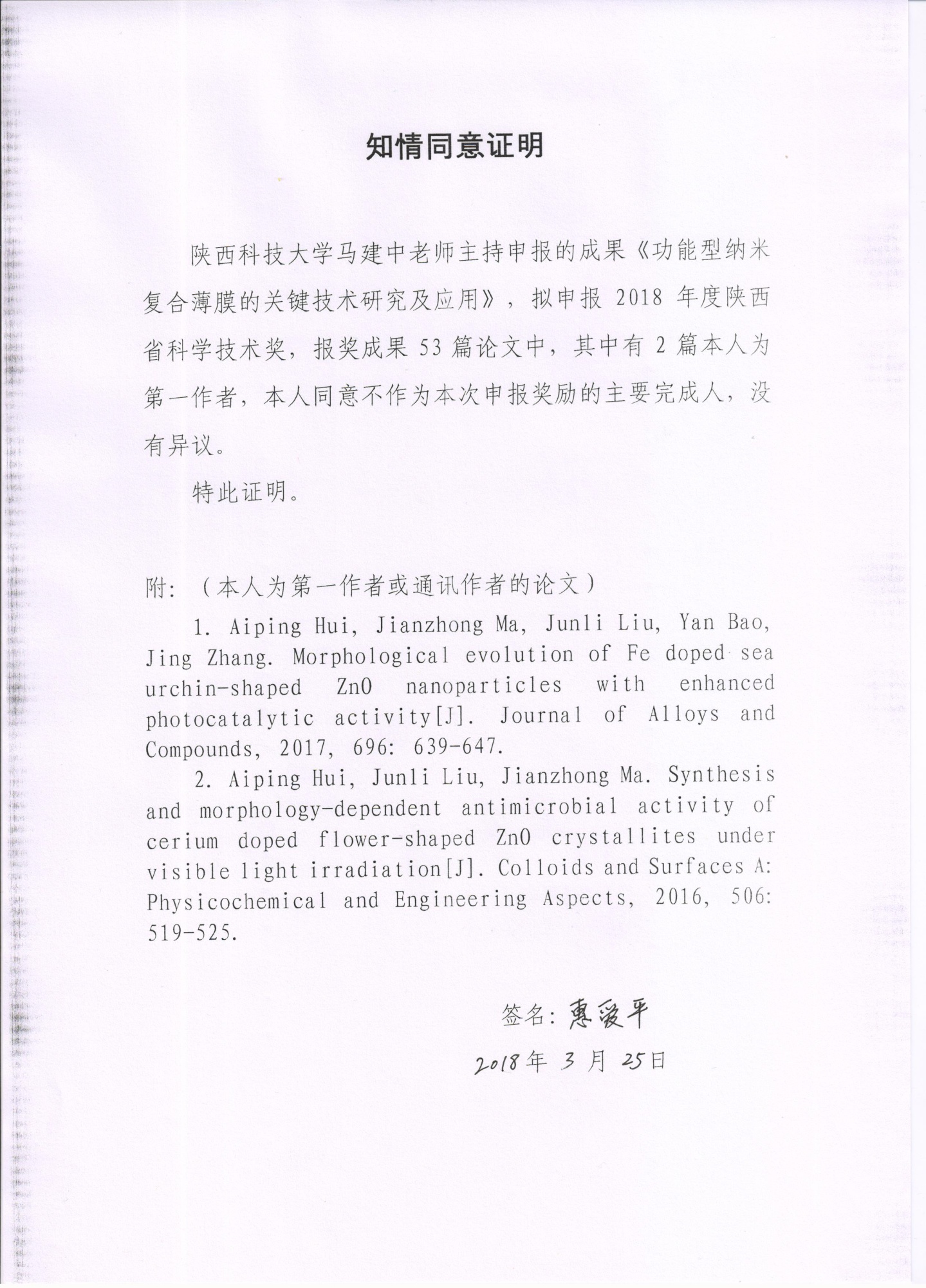 十二、推广应用情况（1）本项目利用纳米ZnO的形貌特征、锌离子溶出和光催化特性成功开发了抗菌性能突出的皮革涂饰用纳米复合薄膜。该产品有效克服了传统薄膜材料中使用的有机抗菌剂易迁移、耐热性差等问题，具有环境友好性，且在性能上有显著提高，增强了产品的竞争力。该产品现已在广东成功实现产业化。 （2）本项目利用中空纳米ZnO的空心结构特点、锌离子配位交联和表面羟基的化学特性成功开发了皮革涂饰用防水透湿型纳米复合薄膜。该产品有效解决了传统薄膜材料防水性与透湿性难以兼顾的缺陷，提升了革制品的附加值和市场竞争力。该产品现已在山东成功实现产业化。（3）本项目利用MMT的阻燃特性成功开发了阻燃性能优异的改性皮革纤维用纳米复合油膜。该产品绿色环保、无毒、无污染，有效地克服了传统阻燃皮革通过外加含卤阻燃剂，产生大量烟雾并释放有毒、腐蚀性卤化氢气体，从而对人体和环境造成严重危害的缺点。产品已在多家企业得到推广使用。    （4）本项目将金红石型纳米TiO2与纳米ZnO的紫外吸收性能结合在一起，成功开发了耐黄变性能优异的皮革纤维改性用纳米复合油膜，有效地解决了白色革及浅色革在紫外光及氧气作用下易黄变的问题。产品应用效果显著，已在企业得到推广使用。姓名排名行政职务技术职称工作单位完成单位对本项目主要学术和技术创造性贡献马建中1校长教授陕西科技大学陕西科技大学负责项目的统筹安排、整个项目实验方案的设计与实验结果的分析总结。鲍艳2副院长教授陕西科技大学陕西科技大学发明点1、2、4中主要内容的研究工作吕斌3副院长副教授陕西科技大学陕西科技大学发明点3中主要内容的研究工作刘俊莉4无讲师陕西科技大学陕西科技大学发明点1、2中主要内容的研究工作高党鸽5无教授陕西科技大学陕西科技大学发明点3中主要内容的研究工作张文博6无讲师陕西科技大学陕西科技大学发明点2中主要内容的研究工作的大生产及应用推广崔万照7副主任研究员西安空间无线电技术研究所西安空间无线电技术研究所发明点4中主要内容的研究工作的应用性能检测段力民8副院长教授级高级工程师中国皮革和制鞋工业研究院中国皮革和制鞋工业研究院发明点3中主要内容的研究工作的大生产及应用推广胡天存9无高级工程师西安空间无线电技术研究所西安空间无线电技术研究所发明点4中主要内容的研究工作的应用性能检测茹秋月10无无河北永泰皮化化工有限公司河北永泰皮化化工有限公司发明点3中主要内容的研究工作的大生产及应用推广骆国书11副董事长、总工高级工程师广东盛方化工有限公司广东盛方化工有限公司发明点2中主要内容的研究工作的大生产及应用推广完成人合作关系情况表完成人合作关系情况表完成人合作关系情况表完成人合作关系情况表完成人合作关系情况表完成人合作关系情况表序号合作方式合作者/项目排名合作起始时间合作完成时间合作成果1专著合著、论文合著、共同知识产权、共同获奖、产业合作鲍艳/2201020171. 轻纺化学产品工程中的纳米复合材料—合成与应用（专著）2. A two-step hydrothermal route for synthesis hollow urchin-like ZnO microspheres（论文）3. Trisodium citrate as bridging and suppressing agent to control synthesis of ZnO hollow hierarchical microspheres and their photocatalytic properties（论文）4. Morphology control of ZnO microstructures by varying hexamethylenetetramine and trisodium citrate concentration and their photocatalytic activity（论文）5. One-step hydrothermal synthesis of hollow ZnO microspheres with enhanced performance for polyacrylate6. Recent advances in the modification of polyacrylate latexes（论文）7. Controllable fabrication of one-dimensional ZnO nanoarrays and their application in constructing silver trap structures（论文）8. Hygienic, antibacterial, UV-shielding performance of polyacrylate/ZnO composite coatings on a leather matrix（论文）9. 一种皮革用聚丙烯酸酯/柱状中空氧化锌复合乳液的制备方（专利）10. 壳层具有片状结构的中空氧化锌微球改性聚丙烯酸酯乳液的制备方法（专利）11. 一种用于抑制微波部件表面二次电子发射的银膜陷阱结构的制备方法（专利）12. 一种在金属或金属合金表面大规模生长ZnO纳米阵列的方法（专利）13. 功能型氧化锌基复合涂层的关键技术及应用（获奖）14.皮革涂饰用功能型纳米复合薄膜的大生产与产业化研究（产业化）2专著合著、论文合著、共同知识产权、共同获奖、产业合作吕斌/3201020171.轻纺化学产品工程中的纳米复合材料—合成与应用（专著）2. Dissymmetry Gemini sulfosuccinate surfactant from vegetable oil: a kind of environmentally fatliquoring agent in leather industry（论文）3. Preparation and application of castor oil/nano-TiO2 composite fatliquoring agent via a Pickering emulsion method（论文）4.Modified Rapeseed Oil/Silane Coupling Agent-Montmorillonite   Nanocomposites Prepared by In-situ   Method: Synthesis and Properties（论文）5.Nanocomposite based on erucic acid modified montmorillonite/sulfited rapeseed oil: Preparation and application in leather（论文）6. Synthesis and properties of modified rapeseed oil/montmorillonite nanocomposite fatliquoring agent（论文）7. 一种改性菜籽油复合加脂剂的制备方法（专利）8. Gemini表面活性剂改性蒙脱土磷酸化菜籽油阻燃加脂剂的制备方法（专利）9. 纳米粒子改性植物油的关键技术及其应用研究（获奖）10. 皮革纤维改性用功能型纳米复合油膜的大生产与产业化研究（产业化）3专著合著、论文合著、共同知识产权、共同获奖、产业合作刘俊莉/4201020171.轻纺化学产品工程中的纳米复合材料—合成与应用（专著）2.Research advances in polymer emulsion based on “core-shell” structure particle design（论文）3.Nanoparticle morphology and film-forming behavior of polyacrylate/ZnO nanocomposite（论文）4.Morphological evolution of Fe doped sea urchin-shaped ZnO nanoparticles with enhanced photocatalytic activity（论文）5.Synthesis of large-scale uniform mulberry-like ZnO particles with microwave hydrothermal method and its antibacterial property（论文）6. Controllable synthesis of highlyefficient antimicrobial agent-Fe doped sea urchin-like ZnO Nanoparticles7.Synthesis and morphology-dependent antimicrobial activity of cerium doped flower-shaped ZnO crystallites under visible light irradiation（论文）8.Polyacrylate/surface-modified ZnO nanocomposite as film-forming agent for leather finishing（论文）9.聚丙烯酸酯/纳米 ZnO 复合涂饰剂及其制备方法（专利）10.聚丙烯酸酯/纳米ZnO复合皮革涂 饰剂的制备方法（专利）11.一种抗菌型皮革涂层材料的制备方法（专利）12.功能型氧化锌基复合涂层的关键技术及应用（获奖）13.皮革涂饰用功能型纳米复合薄膜的大生产与产业化研究（产业化）4专著合著、论文合著、共同知识产权、共同获奖高党鸽/5201020171.轻纺化学产品工程中的纳米复合材料—合成与应用（专著）2. Dissymmetry Gemini sulfosuccinate surfactant from vegetable oil: a kind of environmentally fatliquoring agent in leather industry（论文）3.Modified Rapeseed Oil/Silane Coupling Agent-Montmorillonite   Nanocomposites Prepared by In-situ Method: Synthesis and Properties（论文）4. Synthesis and properties of modified rapeseed oil/montmorillonite nanocomposite fatliquoring agent（论文）5.一种改性菜籽油复合加脂剂的制备方法（专利）6. Gemini表面活性剂改性蒙脱土磷酸化菜籽油阻燃加脂剂的制备方法（专利）7. 纳米粒子改性植物油的关键技术及其应用研究（获奖）5共同获奖、产业合作张文博/6201020171. 功能型氧化锌基复合涂层的关键技术及应用（获奖）2. 皮革涂饰用功能型纳米复合薄膜的大生产与产业化研究（产业化）6共同知识产权、共同获奖、产业合作崔万照/7201020171. 一种用于抑制微波部件表面二次电子发射的银膜陷阱结构的制备方法（专利）2. 功能型氧化锌基复合涂层的关键技术及应用（获奖）3. 纳米Ag膜陷阱结构的应用性能测试（产业化）7论文合著、共同知识产权、共同获奖、产业合作段力民/8201020171. Fabrication of modified hydrogenated castor oil/GPTMS-ZnO composites and effect on UV resistance of leather（论文）2. 氢化蓖麻油基纳米 TiO2-SiO2 复合皮革加脂剂及其制备方法（专利）3. 纳米粒子改性植物油的关键技术及其应用研究（获奖）4. 皮革纤维改性用功能型纳米复合油膜的大生产与产业化研究（产业化）8共同知识产权、共同获奖、产业合作胡天存/9201020171.一种用于抑制微波部件表面二次电子发射的银膜陷阱结构的制备方法（获奖）2.功能型氧化锌基复合涂层的关键技术及应用（专利）3.纳米Ag膜陷阱结构的应用性能测试（产业化）9产业合作茹秋月/10201020171. 皮革纤维改性用功能型纳米复合油膜的大生产与产业化研究（产业化）10共同获奖、产业合作、骆国书/11201020171. 功能型氧化锌基复合涂层的关键技术及应用（获奖）2. 皮革涂饰用功能型纳米复合薄膜的大生产与产业化研究（产业化）单位名称排名主要贡献西安空间无线电技术研究所2金属基材表面纳米Ag膜陷阱结构的构筑技术及微放电抑制机理研究中银膜陷阱结构的应用性能检测。中国皮革制鞋研究院有限公司 3胶原纤维改性用功能型纳米复合油膜的制备技术与作用机制研究中功能型纳米复合油膜的应用及大生产研究。河北永泰皮化化工有限公司4胶原纤维改性用功能型纳米复合油膜的制备技术与作用机制研究中功能型纳米复合油膜的应用及大生产研究。广东盛方化工有限公司5皮革涂饰用功能型纳米复合薄膜的制备技术与作用机制研究中功能型纳米复合薄膜的应用及大生产研究。序号论文专著名称 刊名作者影响因子年卷页码（xx年xx卷xx页）发表时间通讯作者第一作者国内作者SCI他引次数他引总次数知识产权是否归国内所有1Research advances in polymer emulsion based on “core-shell” structure particle designAdvances in Colloid and Interface ScienceJianzhong Ma, Yihong Liu, Yan Bao, Junli Liu, Jing ZhangSCI 一区IF2016=7.2232013,(197-198): 118-13120130507Jianzhong MaJianzhong MaJianzhong Ma, Yihong Liu, Yan Bao, Junli Liu, Jing Zhang3939是2Dissymmetry Gemini sulfosuccinate surfactant from vegetable oil:a kind of environmentally fatliquoring agent in leather industryAcs Sustainable Chemistry& EngineeringJianzhong Ma, Jianjing Gao,Hongdi Wang, Bin Lyu, Dangge GaoSCI 一区IF2016=5.9512017,5(11): 10693–1070120171008Jianzhong Ma,Bin LyuJianzhong MaJianzhong Ma, Jianjing Gao,Hongdi Wang, Bin Lyu, Dangge Gao00是3Preparation and application ofcastor  oil/nano-TiO2   composite  fatliquoring  agent  via  a  Pickering  emulsion  methodJournal of cleaner productionBin Lyu, Hongdi Wang, Jianzhong Ma, Dangge Gao, Pan JinSCI 一区IF2016=5.7152016，126:711-71620160308Bin LyuBin LyuBin Lyu, Hongdi Wang, Jianzhong Ma, Dangge Gao, Pan Jin33是4Nanoparticle morphology and film-forming behavior of polyacrylate/ZnO nanocompositeComposites Science and TechnologyJunli Liu, Jianzhong Ma, Yan Bao, John Wang, Zhenfeng Zhu, HuiruTang, Limin ZhangSCI 一区IF2016=4.8732014, 98: 64-7120140426Jianzhong MaJunli LiuJunli Liu, Jianzhong Ma, Yan Bao, , Zhenfeng Zhu, HuiruTang, Limin Zhang2222是5Modified Rapeseed Oil/Silane CouplingAgent-Montmorillonite   Nanocomposites   Prepared   by   In-situ   Method:   Synthesis   andPropertiesIndustrial Crops and ProductsBin Lyu, Xubin Duan, Dangge Gao, Jianzhong MaSCI 一区IF2016=3.1812015，70：292-300201503013Jianzhong MaBin LyuBin Lyu, Xubin Duan, Dangge Gao, Jianzhong Ma44是6Morphological evolution of Fe doped sea urchin-shaped ZnOnanoparticles with enhanced photocatalytic activityJournal of Alloys and CompoundsAiping Hui, Jianzhong Ma, Junli Liu, Yan Bao, Jing Zhang.SCI 一区IF2016=3.1332017, 696: 639-64720161112Jianzhong Ma,Junli LiuAiping HuiAiping Hui, Jianzhong Ma, Junli Liu, Yan Bao, Jing Zhang.1212是7Nanocomposite based on erucic acid modifiedmontmorillonite/sulfited rapeseed oil: Preparation and application in leatherApplied ClayScienceBin Lyu，Jianjing Ga，Jianzhong Ma, Hongdi Wan, Xuewu HanSCI 一区IF2016=3.1012016, 121-122: 36-4520151223Jianzhong MaBin LyuBin Lyu，Jianjing Ga，Jianzhong Ma, Hongdi Wan, Xuewu Han22是8Synthesis of large-scale uniform mulberry-like ZnO particleswith microwave hydrothermal method and its antibacterialpropertyCeramics InternationalJianzhong Ma, Junli Liu, Yan Bao, Zhenfeng Zhu, Xiaofeng Wang, JingZhangSCI 一区IF2016=2.9862013, 39(3): 2803-281020120923Jianzhong MaJianzhong MaJianzhong Ma, Junli Liu, Yan Bao, Zhenfeng Zhu, Xiaofeng Wang, JingZhang4343是9A two-step hydrothermal routefor synthesis hollow urchin-like ZnO microspheresCeramics InternationalYan Bao, Cheng Wang, Jianzhong MaSCI 一区IF2016=2.9862016, 42: 10289-1029620160322Yan BaoYan BaoYan Bao, Cheng Wang, Jianzhong Ma88是10Trisodium citrate as bridging andsuppressing agent to control synthesis of ZnO hollow hierarchicalmicrospheres and their photocatalytic propertiesCeramics InternationalYan Bao, Cheng Wang, Jianzhong MaSCI 一区IF2016=2.9862016, 42(1): 1746-175520150923Yan BaoYan BaoYan Bao, Cheng Wang, Jianzhong Ma99是11Morphology control of ZnOmicrostructures by varying hexamethylenetetramine and trisodiumcitrate concentration and their photocatalytic activityMaterials andDesignYan Bao, Cheng Wang, Jianzhong MaSCI 二区IF2016=4.3642016, 101: 7-1520160404Yan Bao,Jianzhong MaYan BaoYan Bao, Cheng Wang, Jianzhong Ma99是12Fabrication ofmodified hydrogenated castor oil/GPTMS-ZnO composites and effect on UV resistance ofleatherScientific ReportsLimin Duan, Jianzhong Ma, Juan Lu, Bin Lyu, Dangge Gao, Xionghu Wu.SCI 二区IF2016=4.2592017doi:10.1038/s41598-017-03879-320170616Jianzhong MaLimin DuanLimin Duan, Jianzhong Ma, Juan Lu, Bin Lyu, Dangge Gao, Xionghu Wu00是13One-step hydrothermal synthesis of hollow ZnO microspheres with enhancedperformance for polyacrylateProgress in Organic CoatingsYan Bao, Caiping Feng, Cheng Wang, Jianzhong MaSCI 二区IF2016=2.8582017, 112: 270-27720170817Yan Bao,Jianzhong MaYan BaoYan Bao, Caiping Feng, Cheng Wang, Jianzhong Ma00是14Recent advances inthe modification of polyacrylate latexesJournal of Materials ScienceYan Bao, Jianzhong Ma, Xue Zhang, Chunhua Shi.SCI 二区IF2016=2.5992015, 50: 6839-686320150505Yan BaoYan BaoYan Bao, Jianzhong Ma, Xue Zhang, Chunhua Shi88是15Controllable synthesis ofhighly efficient antimicrobial agent-Fe doped sea urchin-like ZnOnanoparticlesMaterials LettersJianzhong Ma, Aiping Hui, Junli Liu, Yan BaoSCI 二区IF2016=2.5722015, 158: 420-42320150612JianzhongMaJianzhongMaJianzhong Ma, Aiping Hui, Junli Liu, Yan Bao99是16Controllable fabrication of one-dimensional ZnO nanoarrays and theirapplication in constructing silver trap structuresRSC AdvancesYan Bao, Yonghui Zhang, Jianzhong Ma, Yanru Zhao, Duoduo WuSCI 三区IF2016=3.1082014,4(63): 33198-3320520140717JianzhongMaYan BaoYan Bao, Yonghui Zhang, Jianzhong Ma, Yanru Zhao, Duoduo Wu55是17Hygienic, antibacterial, UV-shielding performance of polyacrylate/ZnO composite coatings on a leather matrixColloids and Surfaces A:Physicochemical and Engineering AspectsYan Bao, Caiping Feng, Cheng Wang, Jianzhong Ma, Chenchen TianSCI 三区IF2016=2.7142017, 518: 232-24020170115JianzhongMaYan BaoYan BaoYan Bao, Caiping Feng, Cheng Wang, Jianzhong Ma, Chenchen Tian11是18Synthesis andmorphology-dependent antimicrobial activity of cerium dopedflower-shaped ZnO crystallites under visible light irradiationColloidsand Surfaces A: Physicochemical and Engineering AspectsAiping Hui, Junli Liu, Jianzhong MaSCI 三区IF2016=2.7142016, 506:519-52520160707Junli Liu, Jianzhong MaAiping HuiAiping Hui, Junli Liu, Jianzhong Ma33是19Polyacrylate/surface-modified ZnO nanocomposite asfilm-forming agent for leather finishingInternational Journal ofPolymeric MaterialsJunli Liu, Jianzhong Ma, Yan Bao, John Wang, Huiru Tang, LiminZhangSCI 三区IF2016=1.5152014, 63: 809-81420140119Jianzhong MaJunli LiuJunli Liu, Jianzhong Ma, Yan Bao, Huiru Tang, LiminZhang55是20轻纺化学产品工程中的纳米复合材料—合成与应用化学工业出版社马建中、鲍艳、高党鸽、徐群娜、薛朝华、周建华、吕斌、刘俊莉201503是知识产权类别知识产权具体名称授权号授权日期证书编号权利人发明人发明专利有效状态发明专利聚丙烯酸酯/纳米 ZnO 复合涂饰剂及其制备方法ZL201110205895.9201305081192122陕西科技大学马建中，刘俊莉，鲍艳，吕斌，刘易弘，鲁娟有效发明专利聚 丙 烯 酸 酯 / 纳 米 ZnO 复 合 皮 革 涂 饰 剂 的 制 备 方 法ZL201310082550.8201504011622279陕西科技大学马建中，刘易弘，鲍艳，刘俊莉有效发明专利一种抗菌型皮革涂层材料的制备方法ZL 201210412176.9201502111582698陕西科技大学马建中，刘俊莉，鲍艳，朱振峰，刘辉有效发明专利一种皮革用聚丙烯酸酯/柱状中空氧化锌复合乳液的制备方ZL201410380298.3201605182079990陕西科技大学鲍艳，王程，马建中，龙玲有效发明专利壳层具有片状结构的中空氧化锌微球改性聚丙烯酸酯乳液的制备方法ZL 201410380206.1201608242203119陕西科技大学鲍艳，王程，马建中有效发明专利一种改性菜籽油复合加脂剂的制备方法ZL201210081922.0201311291312570陕西科技大学马建中，吕斌，高党鸽，高建静，吴英柯有效发明专利Gemini表面活性剂改性蒙脱土磷酸化菜籽油阻燃加脂剂的制备方法ZL201410477211.4201609142240069陕西科技大学吕斌，王泓棣，马建中，高建静，高党鸽，毛宇，张绍华有效发明专利具有紫外防护的纳米 ZnO复合皮革加脂剂的制备方法ZL201310497966.6．陕西科技大学马建中，段力民，吕斌，王文琪，陈坤有效发明专利一种用于抑制微波部件表面二次电子发射的银膜陷阱结构的制备方法ZL201410111226.9201605182079875陕西科技大学西安空间无限电技术研究所马建中，张永辉，鲍艳，崔万照，胡天存有效发明专利一种在金属或金属合金表面大规模生长 ZnO 纳米阵列的方法ZL201310626703.0201507291736973陕西科技大学马建中，张永辉，鲍艳有效